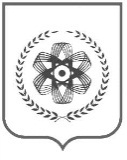 АДМИНИСТРАЦИЯ ЗАТО СЕВЕРСКуправление образованияНАЧАЛЬНИКприказОб итогах муниципального открытого детского социально-образовательного события«Фестиваль профессий», приуроченного к Году семьиНа основании приказа Управления образования Администрации ЗАТО Северск от 15.03.2024 № 144 «Об организации муниципального открытого детского социально-образовательного события «Фестиваль профессий», приуроченного к Году семьи»приказываю:Утвердить итоги муниципального открытого детского социально-образовательного события «Фестиваль профессий», приуроченного к Году семьи» (приложение).Директору МАУ ЗАТО Северск (Ниякиной А.А.) разместить приказ на официальном сайте МАУ ЗАТО Северск «РЦО» в информационно-телекоммуникационной сети «Интернет» (https://rco-seversk.ru).Контроль за исполнением приказа возложить на заместителя начальника Управления образования по организационным и учебно-методическим вопросам.Овчаренко Константин Александрович
78 17 13 №Заместитель начальника Управления образованияпо экономикеН.Н.Шестакова